09.10.2019 Экспертные заключения, предложения к проекту направлять в администрацию муниципального образования поселок Боровский в течение 7 дней до 14.10.2019 (в течение 7 дней со дня размещения проекта – 09.10.2019) по адресу: п. Боровский, ул. Островского, д.33, 2 этаж, кабинет 3 (приемная)  и по электронной почте: borovskiy-m.o@inbox.ru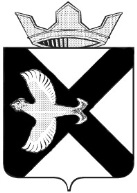 Боровская  поселковая  ДумаРЕШЕНИЕ___________ 2019 г.			          			                             № ____рп.БоровскийТюменского муниципального районаВ соответствии с Федеральным законом  от 06.10.2003 N 131-ФЗ "Об общих принципах организации местного самоуправления в Российской Федерации", руководствуясь ст. 35 Устава муниципального образования поселок Боровский, Боровская поселковая Дума РЕШИЛА:1. Признать утратившим силу решение Боровской поселковой Думы от 27.12.2013 № 315 «О внесении изменений в Правила землепользования и застройки Боровского сельского поселения, утвержденных решением Боровской поселковой Думы от 16.04.2009 № 29».2. Опубликовать настоящее решение на официальном сайте администрации муниципального образования поселок Боровский в информационно-коммуникационной сети «интернет».3. Контроль за исполнением настоящего решения возложить на постоянную комиссию Боровской поселковой Думы по благоустройству и жизнеобеспечению.Глава муниципального образования			                        С.В. СычеваПредседатель Думы                                                                              А.А. КвинтПояснительная записка к решению Боровской поселковой ДумыВ связи с принятием Главным управлением строительства Тюменской области распоряжения от 07.03.2018 № 028-р «Об утверждении правил землепользования и застройки муниципального образования поселок Боровский Тюменского муниципального района». На основании вышеизложенного Решение Боровской поселковой Думы от 27.12.2013 № 315 «О внесении изменений в Правила землепользования и застройки Боровского сельского поселения, утвержденных решением Боровской поселковой Думы от 16.04.2009 № 29» необходимо признать утратившим силу.Заместитель главы сельского поселения 			М.В. Никифоров